О внесении изменений в постановление администрации города Канска от 29.12.2012 № 1991В соответствии с изменениями, внесенными в статью 19 Федерального закона от 12.06.2002 N 67-ФЗ «Об основных гарантиях избирательных прав и права на участие в референдуме граждан Российской Федерации», руководствуясь ст. ст. 30, 35 Устава города Канска, ПОСТАНОВЛЯЮ:1.  Внести в постановление администрации города Канска от 29.12.2012 № 1991 «Об образовании избирательных участков, участков референдума сроком на пять лет» изменения, изложив приложение к постановлению в новой редакции согласно приложению к настоящему постановлению.Опубликовать настоящее постановление в официальном печатном издании и разместить на официальном сайте муниципального образования город Канск в сети Интернет.3. Контроль за исполнением настоящего постановления возложить на первого заместителя главы города по вопросам жизнеобеспечения П.Н.Иванца.4.  Постановление вступает в силу со дня официального опубликования.Глава города Канска                                                                     Н.Н. КачанПриложение к Постановлению администрации города Канска	         от 26.12.2017  г.  № _1242___  Участковая избирательная комиссия № 119Центр – МБОУ СОШ № 2 (начальная школа), тел. 3-52-80, Улица Луначарского, 1ГОРОД КАНСК1-Й ГОРОДОКДома №№ Все домаДНТ «МАЛИНКИ» (дачи)Дома №№ Все домаДНТ «ПРИВОЛЬНОЕ» (дачи)Дома №№ Все домаДНТ «ЮБИЛЕЙНОЕ» (дачи)Дома №№ Все домаДНТ «ЮБИЛЕЙНОЕ-2» (дачи)Дома №№ Все домаМИКРОРАЙОН ЛУГОВОЙДома №№ Все домаПЕРЕУЛОК КОЖЕВЕННЫЙДома №№ Все домаПЕРЕУЛОК УЧЕБНЫЙДома №№ Все домаУЛИЦА БОГРАДАДома №№ 2, 4, 10, 12, 13, 14, 15, 16, 17, 18, 19, 20, 21, 21/1, 22, 24, 26УЛИЦА КАЙТЫМСКАЯДома №№ 114, 116, 118, 120, 120/1, 122/1, 177,178,179,191А,195.УЛИЦА КАЛИНИНАДома №№ 1, 3,5, 9,11,13,15,17УЛИЦА КОТЛЯРАДома №№ 2,4,6,8,10,12,14,16,18,20, 22, 22/1,26УЛИЦА КРАСНОЙ АРМИИДома №№ 1,2,3,3/3,4,6,8,10,12,12/1,14УЛИЦА КРАСНОПАРТИЗАНСКАЯДома №№ 106/1, 106/2, 106/3, 106/4, 106/5, 121, 123, 125, 127, 129, 131, 133, 135УЛИЦА ЛАЗОДома №№  9,10,11,12,13,13/1,14,15,15/1,16,17,18,20,22УЛИЦА ЛУНАЧАРСКОГОДома №№ 9, 11,  13, 15, 16,17,18,19, 20, 22, 22/1, 24УЛИЦА МОСКВИНАДома №№ 4,5, 9, 11, 13,13/1, 15, 17,21,23,23/1,25, 25/1УЛИЦА НАБЕРЕЖНАЯДома №№ 116, 120,122,124, 132, 140,142,144,146,148,150, 160УЛИЦА СЕВЕРНАЯДома №№ Все дома – 6, 7,8,9,12,13УЛИЦА УРИЦКОГОДома №№ 49/1,49/2УЛИЦА ХАЛТУРИНАДома №№ 10, 12,12А, 13,14,15,16,17,18,19, 20, 21, 21/3УЛИЦА ШВЕЙНИКОВДома №№ Все домаУчастковая избирательная комиссия № 120Центр – МБОУ СОШ № 6, тел. 3-16-12Улица Бограда, 59ГОРОД КАНСКПЕРЕУЛОК 2-Й ЧКАЛОВАДома Все домаПЕРЕУЛОК 3-Й ЧКАЛОВАДома №№ Все дома ПЕРЕУЛОК 4-Й ЧКАЛОВАДома №№ Все домаПЕРЕУЛОК 5-Й ЧКАЛОВАДома №№ Все домаПЕРЕУЛОК КРАЙНИЙДома №№ Все домаПЕРЕУЛОК НОВОСЕЛОВДома №№ Все домаПЕРЕУЛОК ЧКАЛОВАДома №№ Все домаУЛИЦА АБРИКОСОВАЯДома №№ Все домаУЛИЦА БОГРАДАДома№№ 25,27,28,29, 30,31,32,32/1,33,35 ,34,36,37,38,40, 39,41,42,43, 44, 44/1, 45,46, 47,48, 49,50,51, 52,53,54,55, 56,57,58,60,62, 62/1,64,66,68, 69, 70, 71, 72, 72/2,73,74, 75,76,77,78, 79,80,81,82,83, 84,85,87,88,88/1, 89, 90, 91, 92, 93, 94, 95,96,97,98,99,100,101,102,103,104,105,106,107,108,109,110,111,112,112/1,113,114,115,116,117,118,119,120,121,125,127УЛИЦА ВИШНЕВАЯДома №№ Все домаУЛИЦА ВОЙКОВАДома №№ 1,2,3,4,5,6,7,9,10,11,12,13,13/1,14,15,16, 17,18,19,20, 21, 21А, 22, 22/1,23,24,25/1, 26,26/1,27,28,29,3031,32,33,33/1,34,35,36,37,39,41,41/1УЛИЦА ДЗЕРЖИНСКОГОДома №№1,2,3,4,4/1,5,6, 7,7/1,8,9,10,11/1, 11,12,12/1,13,14, 15,16, 16/2, 17, 18, 19, 20,21,22,23,24,25,26,27,29,29/1,31УЛИЦА ДРУЖБЫДома №№ 1,2,2/1,2/2,2/3,2/4, 2/5, 2А,2Б,2В,2Г,                                                                                                                                                                                                                                                                                                                                                                                                                                                                                                                                                                                                                                                                                                                                                                                                                                                                                                                                                                                                                                                                                                                                                                                                                                                                                                                                                                                                                                                                                                                                                                                                                                                                                                                                                                                                                                                                                                                                                                                                                                                                                                                                                                                                                                                                                                                                                                                                                                                         3,5,6,7,8,9, 10,11,12,13, 14,15, 16, 17, 18, 19,19/1, 19/2,20,21,22,23,24, 26,27,28, 31,33,33/1,40,42,44,46, 47, 48УЛИЦА ЗАПАДНАЯДома №№ 1,1/1,2,3,4,5,5/1,6,7,8,9,10,11, 12,13,13/1,14,15, 16, 17, 18, 18/1,19, 19/1, 19/2,20,21, 22, 23,24,25,26,27,28,29,29/1,29/2,30,32,32/1УЛИЦА КАРЛА МАРКСАДома №№ 1,2,3,4,5,6,7,8,9,10,11, 11/1,12,13,14,15, 16,16/1,17, 18,19,19/1, 19/2,19/3,20, 21,22,22/1,23,24,25, 26, 27,27/1,28,30,32УЛИЦА КОЛЛЕКТОРНАЯДома №№ Все домаУЛИЦА КОТЛЯРАДома №№ 1,1/1,3,3/1,5,7,9,9/1,11,13, 15,17,19,21, 23,25,27,29, 31, 33, 35, 37, 39,39/1,41УЛИЦА КРАСНОЙ АРМИИДома №№ 5/1,5/2,5/3,5/4,5/5,5/6,5/7, 5/8,5/9,5/10,5/11,5/12, 5/13,5/14,9,11,13,15,16,17, 17/2, 18,19, 19/1, 20,20/1,21, 21/2,22,23,24,24/1,25,26,27, 28,29, 29/2, 30, 31, 32, 32/1, 33, 33/1, 34, 36, 37, 38, 38/1, 38/2,40,40/1,42, 42/1,44,45,46,46/1, 48, 50, 52, 52/1, 54, 54/1, 56,58, 60, 62, 64, 66, 68,70,72,74,76,78,80,82,84,86,88,92,94,96,98100,102,102/1,104,106,110УЛИЦА КРАСНОПАРТИЗАНСКАЯДома №№ 108, 110, 112, 114, 116, 118, 120, 122, 124, 126, 128, 130, 132, 134, 136,136/1,137, 138, 139,140, 141,142,143, 144,145,146, 146/1,147,148, 149, 150, 151,152,153,154,155, 156, 157,159,158, 160,160А,161, 162,163,164,165, 165/1,166,169,169/2,167,170,171,171/1,172,173,174, 175,176,177, 179, 181, 183, 185, 187, 189, 191, 193, 195,197,199,201,203,205, 207,209,211,215,217, 219,221,223,225, 227, 229, 231УЛИЦА ЛАЗОДома №№ 19,21,23,24,24/2,25,26,27,28,29,30,31,32,33,34,35,36,38,39,40,41,42,44,43,45,46,47,47/1,47/2,48,49,50,51,52,53,54,55,56,57,58,59,60,61,62,63,64,65,66,67,68,69,70,71,72,73,74,74/1,75,76,77,78,79,80,81,81/1,81/2,82,83,83/1,84,84/1,85,86,87,88,89,90,91,92,94,96,98,99,100,101,102,103,104,105,106,107,108,109,110,111,112,113, 114, 115,116,117,118,119, 120,121,122,123, 124, 125, 126, 127,128,129, 130,131,133,132, 134УЛИЦА ЛУНАЧАРСКОГОДома №№ 19/1,19/2,23,25,25/1,26, 27,28,29,30,31,31/1,32, 33,33/1, 34, 35, 36, 37,38,39, 40,41,42,43,44,45,45/1,46,47,48,49,49/1,50,51,52,53,54, 54А, 55, 56, 57, 57/1, 58, 59, 60, 61,61/1,61А, 62,63,64,65, 66,67,68,69, 70,71,72,73, 74,74/1, 75,76,77,78,79,80,81, 82,83,84,85,86,86/1, 87,88,89,90,91,92,93, 94,94/1,95,97, 98,99, 99/1,101,102,103,104, 105,106,107, 108,109,110, 110А,111,112, 113, 113/1, 113/2, 114, 116, 120,122,124,126 УЛИЦА МОЛОДОСТИДома №№ Все домаУЛИЦА ПИОНЕРСКАЯДома №№ Все домаУЛИЦА СИРЕНЕВАЯДома №№ Все домаУЛИЦА УРИЦКОГОДома №№ 51,53,55 ,57,59,61,63,63А,65, 67,69,71,71/1,75, 77,79,81, 83,85,87,89,91,93,95, 97,99,101, 103,105,107,109, 111,113,115,117, 119, 121, 123, 125, 127,129,131,133,135, 135/2УЛИЦА ФРУНЗЕДома №№ 1,2,2/1,2/2,3/1, 4,5,6,7,8,9,10,11,12,14, 16,18,19,20, 21,21/3, 22, 23, 24,25, 26, 27,29,31,33,35,37УЛИЦА ХАЛТУРИНАДома №№ 22,23,24,25,26,27, 28,29,30,31,32,33, 34,35,36,37, 38, 39, 40, 41, 42, 43,44,45, 46,47, 48,49,50, 51,52, 53,54, 55,56, 57, 57/1, 58, 59,60, 61,62, 62/2, 63, 64,65, 65/1, 66,67, 68,69,70,71,72, 72/1, 73,73/1, 74,75,76, 77,78,79, 81,85,86, 87, 88, 89, 90,91,92,93,94,95,96, 97, 98,99, 100,101, 102,103,104, 105, 106, 107, 107/1, 108, 109,110,111,112,113,114,115, 116, 117,118,119, 121, 122, 123, 124, 125, 126,127,128,128/1,129,130,131,132,135,137, 139,143,145УЛИЦА ЦВЕТОЧНАЯДома №№ Все домаУЛИЦА ЧКАЛОВАДома №№ Все домаУчастковая избирательная комиссия № 121Центр – МБОУ СОШ № 6, тел. 89131909643Улица Бограда, 59ГОРОД КАНСКДНТ «БЕРЕЗКА» (дачи)Дома №№ Все домаДНТ «ЗАРЯ-1» (дачи)Дома №№ Все домаДНТ «ОЗЕРКИ» (дачи)Дома №№ Все домаДНТ «ПРОТОЧНОЕ» (дачи)Дома №№ Все домаДНТ «СВЕТОФОР» (дачи)Дома №№ Все домаДНТ «ТЮЛЬПАН» (дачи)Дома №№ Все домаПЕРЕУЛОК ПОРТОВЫЙДома №№ Все домаСНО «ЗАРЯ-2» (дачи)Дома №№ Все домаСНО «РАССВЕТ» (дачи)Дома №№ Все домаСНО «РЯБИНКА» (дачи)Дома №№ Все домаСНО «ТЕМП» (дачи)Дома №№ Все домаСНО «ШВЕЙНИК» (дачи)Дома №№ Все домаСНТ «АВТОМОБИЛИСТ» (дачи)Дома №№ Все домаСНТ «ДЫМОК» (дачи)Дома №№ Все домаСНТ «ЭНЕРГЕТИК» (дачи)Дома №№ Все домаСПК «ТРУД» (дачи)Дома №№ Все домаУЛИЦА 15-ТИ БОРЦОВ Дома №№ Все домаУЛИЦА ВЕЙНБАУМАДома №№ Все домаУЛИЦА ВОЙКОВАДома №№ 34/3,36/1, 36/3, 38,40, 42,43,44, 46,47,48,49, 50,51, 52,53, 54,55,57,59,61,63,65,67,69,71УЛИЦА ГОГОЛЯДома №№  46,47,48,49,50,51,52,53,54,55,56,57,58,59,60,61,62, 62/1, 62/2, 63,64,64/1, 65,66,67,67/1, 68,68/1,69,69/1, 69/2,70,71,72,73, 74,75,76, 77,78,79, 80,81,82,83,84,85, 86,87,89, 90,91,92,94,95, 96,97,98,99,100, 101,103,102,104,105, 106,107,107/1,108, 108/1,109,109/1,110,111,113,114,115,115/1,116,117,117/1, 117/2,118,120,121,122,125УЛИЦА ГОРЬКОГОДома№№110/6,112,114,116,116А,116Б,117,118,119,120,121,122,123, 123/1,124, 125,126,127,128,129,130,131,131/1,131/3, 132,133,134, 135,136,137, 138,139,140,141,142,143,145,144,146,147,148,149,150,151,152,153,154,155,156,157,158,159,160,161,162,163,165,164,166,166/1,167,168,169,170,171,172,173,174,177,178,180,181, 183,189,191,193УЛИЦА ДЗЕРЖИНСКОГОДома №№ 28,30,32,34,35,36,36/1,37,37/1, 38,39,39/1,40,40/1, 41,42,43,43/1,43/2, 44,45, 46,47,48,50УЛИЦА ДРУЖБЫДома №№ 35,37,39,45,50,50/1,50/4,54,56,58УЛИЦА ЗАПАДНАЯДома №№ 33,34,34/1,35,36, 37,37/1,38,39,40,41,42, 42/1,43,45,46,47,48,49, 50,52,53, 54,55,56,57,59УЛИЦА ЗЕМЛЕДЕЛИЯДома №№ Все домаУЛИЦА КАРЛА МАРКСАДома№№ 27/2,29,31,33, 34,35,36,36/1,37, 37/1,37/2,38,39,40, 41,41/1,42,43, 44, 45,46, 47,48,49,50/1,51,52, 53,54,55,56,57,58,59,60,62УЛИЦА КОТЛЯРАДома №№ 28,30,32,32/1, 34,36,38,40,42, 43,44,45,46,47, 48,49,50,52,53,54, 55,57,59,61, 63,65,67,69,71,77УЛИЦА ЛОКОМОТИВНАЯДома №№ Все домаУЛИЦА МОСКОВСКАЯДома №№  125/1,126,127,128,129,130,131,132,133,134,135,135/1,136,137,138,138/1, 139,140,141,141/3,142,143,144,145,146,146/1,147,148,149,150,150/1,151,152,153,154,153/1,155,156,157,158,160,161,162,163,164,164/1,165,166,167,168,169,170,171,172,173,174,175,176,177,178,179,180,181,182,183,184,185,186,187,188,189,190,191,192, 193,194,195,196,196/1,197,198,199,200,201,202,203,204,206, 208УЛИЦА УРИЦКОГОДома №№ 64,66, 68/1, 68,70,72,74/1,74, 76,78,80,82,84,86, 88,88/1,90,90/1,90/2,90/3, 90/4,90/5, 90/6, 92,94,96,98,100, 102,104,106,108, 110,112, 114,116, 118,120,122,124,126, 128,130,132,134,136,138УЛИЦА ФРУНЗЕДома №№ 28,30,32,34,36, 36А,37/1,37/2,38, 39,40,41,42,43,43/1, 43/2,44,45,47, 47/1, 49,51,53 Участковая избирательная комиссия № 122Центр – МБОУ СОШ № 2, тел. 3-55-99, 3-55-93Улица Крестьянская, 27ГОРОД КАНСКПЕРЕУЛОК 1-Й ПОЛЯРНЫЙДома №№ Все домаПЕРЕУЛОК 1-Й ТУПИКОВЫЙДома №№ Все домаПЕРЕУЛОК 2-Й ПОЛЯРНЫЙДома №№ Все домаПЕРЕУЛОК 2-Й ТУПИКОВЫЙДома №№ Все домаПЕРЕУЛОК 3-Й ПОЛЯРНЫЙДома №№ Все домаПЕРЕУЛОК 3-Й ТУПИКОВЫЙДома №№ Все домаПЕРЕУЛОК БЕЗНАЗВАНИЯДома №№ Все домаПЕРЕУЛОК ГОГОЛЯДома №№ 12ПЕРЕУЛОК НАБЕРЕЖНЫЙДома №№ Все домаПЕРЕУЛОК ПРОХОДНОЙДома №№ Все домаУЛИЦА 6-ТИ БОРЦОВДома №№ 1, 1А, 2, 3, 3/1, 4, 5, 6, 6/1, 7, 8, 8/1, 12, 14, 16, 18, 18А, 20, 22, 24, 26УЛИЦА БОГРАДАДома №№ 1, 3, 5, 6, 8, 9, 11УЛИЦА БОРОДИНСКАЯДома №№ 1,1А,3,5,7,9,11,13,15,17УЛИЦА ВСЕОБУЧАДома №№ Все домаУЛИЦА ГОГОЛЯДома №№ 28,30,31,33,41,42,43,44, 45УЛИЦА ГОРЬКОГО Дома №№ 77,79,81,83,85, 87,87А,89,91,93,95,99,100,101,102,103,103/1,105,106,107,108,109,110,110/1,110/2,110/3, 110/4,110/5,111,113,115УЛИЦА КАЙТЫМСКАЯДома №№ 106, 108, 110, 119, 121, 122, 123, 124, 124/1, 124/2, 124/3, 124/4, 124/5, 124/6, 124/7, 124/8, 125, 126, 127, 127/1, 127/2, 128, 129, 130, 130А,  131, 132,  133, 134, 135, 136, 136/2, 137, 138, 139, 141, 141/1, 142, 143, 144, 145, 146, 147, 147/1 147/2, 148, 148А, 149, 150, 151, 152, 153, 153/1, 154, 155, 156, 157, 158, 158А, 160/1, 162, 164, 168, 170, 172, 174, 174/2, 174/3, 181,183, 185, 186 А, 187, 189, 191, 193, 193/1УЛИЦА КАЛИНИНАДома №№ 24,26,28, 28/1,29,30, 32,34,40, 44,55,57,59,59/1, 59/2,61, 63,69, 71, 73,75,77, 79,81УЛИЦА КРАСНОПАРТИЗАНСКАЯДома №№ 94, 96, 102, 105, 104, 106 , 106А, 106Б, 106В, 107, 107А, 109, 111, 113, 115, 117, 119 УЛИЦА КРЕСТЬЯНСКАЯДома №№ 15/1,16, 17, 19, 23,25,25А, 27УЛИЦА ЛАЗОДома №№ 1, 2, 3, 4, 6УЛИЦА ЛУНАЧАРСКОГОДома №№ 1/1,  2, 3, 4, 5,5/1, 6, 7, 8, 10, 12, 14УЛИЦА МИРАДома №№ 3,4,15,17,18,18/1,25,29,31,33,35,37,39,41,47,47А,47Б,47 В,47Г,49,51,53УЛИЦА МОСКВИНАДома №№ 1, 2, 6, 8, 10, 12, 14, 14/1, 16, 18,20,22,24,29, 35,35/1,37,39,41, 43,45,47, 49, 51,53,55, 57,58,59,60,61,62,63,64, 65,66,67,68,69,70,72, 72АУЛИЦА МОСКОВСКАЯДома №№ 75,77,79,81, 83,85,87,88, 89,91,92,93,94, 95,97,98,99,100, 101,102,103,104, 106,108, 110,111, 112,113,114, 115,116,117, 118,119, 120, 122,123,124УЛИЦА НАБЕРЕЖНАЯДома №№ 100,102,104,106, 108, 110,112,114, 118, 118-120, 118А, 126, 128, 130УЛИЦА УРИЦКОГОДома №№ 25, 25А,  29А, 29А/2, 47, 49/3 УЛИЦА ХАЛТУРИНАДома №№ 1, 2, 3, 4, 4А, 5, 6, 7, 8, 9, 11Участковая избирательная комиссия № 123Центр –  КГБПОУ "Канский технологический колледж",Улица Кайтымская, 56, тел. 2-36-11ГОРОД КАНСКПЕРЕУЛОК ПАРКОВЫЙДома №№ Все домаПЕРЕУЛОК ШКОЛЬНЫЙДома №№ Все домаУЛИЦА 2-Я НАБЕРЕЖНАЯДома №№ Все домаУЛИЦА БОРОДИНСКАЯДома №№ 2,4,6,8,20,22,24,25,27,29,31,33,35УЛИЦА КАЙТЫМСКАЯДома №№ 65, 69,69/1,71,73,75,77,78,78 А,79,80,81,82, 83,84,85,86,86/1,87, 87А,88, 89, 90, 91,92,92А,93,94, 94/2,95,96,97,98, 99,100, 101,102, 103,105, 107, 109,111,113,115,117УЛИЦА КОРОСТЕЛЕВАДома №№ 1,2,2/1,3,4,5,6,7,7/1,8,9/1,10,10А,15,16,18,20,28УЛИЦА КРАСНОПАРТИЗАНСКАЯДома №№ 66,68,73,73/1, 75,77,81,82,82А, 83,84,85,86,87,88, 89,90,91, 92,92/1, 93,95, 95/1,97,99,99/1,99/2,101,103,103АУЛИЦА КРАСНЫЙ ОГОРОДНИКДома №№ Все домаУЛИЦА КРЕСТЬЯНСКАЯДома №№ 7, 9, 11, 13, 14, 14/1,15, 18, 20, 28УЛИЦА ЛЕНИНАДома №№ 3УЛИЦА НАБЕРЕЖНАЯДома №№ 80/1,80,82,82А,84,88,90,90/1,92,94,96,98,98/1, 98АУЛИЦА УРИЦКОГОДома №№ 1,3, 4, 5,6,8,8/1,9,10,10Б,14,17,18,20,22,24, 29УЛИЦА ЮННАТОВДома №№ Все домаУчастковая избирательная комиссия № 124Центр – МАОУ Гимназия №4, тел. 3-29-49Улица Революции, 19ГОРОД КАНСКПЕРЕУЛОК КАЛАНДАРАШВИЛИДома №№ Все домаУЛИЦА 30 ЛЕТ ВЛКСМДома №№ 36,38УЛИЦА ГОРЬКОГОДома №№ 3,5,7,9,14,16,18,20,22,23,25,26,27,29УЛИЦА КАЛАНДАРАШВИЛИДома №№ 6,19,23,34,45УЛИЦА МОСКОВСКАЯДома №№ 16,18,20УЛИЦА НЕКРАСОВАДома №№ 47,53УЛИЦА ПАРИЖСКОЙ КОММУНЫДома №№ 2,4,6,8,10,10/2,12,14,25,28УЛИЦА ПРОЛЕТАРСКАЯДома №№ 50УЛИЦА РЕВОЛЮЦИИДома №№ 2,4,6 Участковая избирательная комиссия № 125Центр – МБУК «Городской дом культуры», тел. 3-57-33Улица Ленина, 10ГОРОД КАНСКУЛИЦА 30 ЛЕТ ВЛКСМДома №№ 14,14А,16, 18, 18Б, 18В, 19, 20, 20/1, 21, 22, 23, 25, 28, 30, 32, 43,45,45/1,45/2, 47,49УЛИЦА БОРОДИНСКАЯДома №№ 53УЛИЦА ГОРЬКОГОДома №№ 40,41,42,43,46,48,59,60,62,65,66,67,68,69,71,73,75,82,84, 86, 88,90,92,94,96,98УЛИЦА КОРОСТЕЛЕВАДома №№ 17, 19,19А, 23,25,27,29,32,34,42, 44УЛИЦА ЛЕНИНАДома №№ 6,8  9,11,17,16, 19УЛИЦА МИРАДома №№ 20,20А,20А/2,20/2,22,24,26,28, 28А, 30, 32, 55УЛИЦА МОСКОВСКАЯДома №№ 47,48,49,51, 53, 64,66, 67/1, 69, 69/1, 71, 71/1, 72, 73, 76, 82, 84/1, 86, 86/1, 86АУЛИЦА ПАРИЖСКОЙ КОММУНЫДома №№ 34,36,38,40,42,43,46,48,50,55,57,57/1,59,60,61,62, 63 ,64,65,66,70УЛИЦА ПРОЛЕТАРСКАЯДома №№ 23,23А/1,23А/2,25,27,29,31,34,36,48,48/1УЛИЦА РЕВОЛЮЦИИДома №№  14,18,20, 24,30,35,37А, 39,40,41,42,42/1, 43,43А,44,44А, 44Б,44В,44Г,45,47,49,51, 73,75,77,79УЛИЦА СОВЕТСКАЯДома №№ 10,10А,14 Участковая избирательная комиссия № 126Центр – МБОУ СОШ № 7, тел. 3-28-14	Улица Краснопартизанская, 29	ГОРОД КАНСКМИКРОРАЙОН 4-Й ЦЕНТРАЛЬНЫЙДома №№ 2,3,16,17,18, 19, 20,22А, 29, 30,31,33,33А,36УЛИЦА КАЙТЫМСКАЯДома №№ 1,3,5,9,12,14, 16,18,20,22,24, 26А,25,26,30,31, 32,33,34,35,36,37, 38,40,42,42 А,43,44,45, 46,47,48,49,50,53,55,57,59,59А,61,63УЛИЦА КАЛАНДАРАШВИЛИДома №№ 1,3,5,7,9,11,13,15,17УЛИЦА КРАСНОПАРТИЗАНСКАЯДома №№  26,28,30,38,40, 40А/1,42,42А/1,44, 46,46А,46Б,47,48,53,55,63, 65,65/1,67,67А, 69,69/1,71 УЛИЦА ЛЕНИНАДома №№ 2,4/1УЛИЦА МОСКОВСКАЯДома №№ 15,17,19,21,23,25,25А,27,29,29А,29А/1,29А/2,29А/3,29Б, 29В,31,33, 35,37, 39, 39АУЛИЦА НАБЕРЕЖНАЯДома №№ 15,19,21,23,25,30,32,3436,38, 40,60,62,64,66,74,74/1,76,78,78/1  УЛИЦА ОКТЯБРЬСКАЯДома №№ 3,6,8,10УЛИЦА ПРОЛЕТАРСКАЯДома №№ 5,6,7,8, 9, 9/1, 11,12,13, 14,16,18,20,22,22А,24,24/1,26,28,30,32УЛИЦА СОВЕТСКАЯДома №№ 5, 6, 6А, 6Б УЛИЦА ТРУДАДома №№ 1,3,4,5,6,7,9Участковая избирательная комиссия № 127Центр – МБОУ СОШ № 7, тел. 3-23-49Улица Краснопартизанская, 29ГОРОД КАНСКУЛИЦА ВОЛОДАРСКОГОДома №№ Все домаУЛИЦА ГЕТОЕВАДома №№ Все домаУЛИЦА ГРАЖДАНСКАЯДома №№ Все домаУЛИЦА ЕДИНЕНИЯДома №№ Все домаУЛИЦА КАЛАНДАРАШВИЛИДома №№ 2,4,5А,6,8,9/1,16,18,20,22, 22А, 24,26,28УЛИЦА КАН-МОСТДома №№ Все домаУЛИЦА КОБРИНАДома№№ 1/1,2,3,5,6,7,8,9,10, 11,12,13,14,15,16,18, 19,20,21,22,23,24,25,27, 28,29УЛИЦА КРАСНОПАРТИЗАНСКАЯДома №№ 1,2,3,3/1,4,5,6,7,8, 9,10,10/1,11,11/1, 12,12/1,13,14,14А, 15,16,17,17А,18,19, 19А,20,21,22,23,24,25,27,29,29/6,34УЛИЦА ЛЕВОГО БЕРЕГА КАНАДома №№ Все домаУЛИЦА МОСКОВСКАЯДома №№ 1, 1/1, 2,3,4,5,5/1,5/2,6,7,8,9,10,11УЛИЦА НАБЕРЕЖНАЯДома №№ 1, 2, 2А, 3,4,5,5/1,6,7, 8,9,9/1,10,11,12,13, 14,16,17,18,20,22,24, 26,28,35, 37,39,41,43,45,47,49,51,53/1УЛИЦА НЕКРАСОВАДома №№ 1,2,3,4,5,6,7,9,13,15,17,19,21,23,25,27,27/1,29,31,33,35УЛИЦА ОКТЯБРЬСКАЯДома №№ 15,15/1,17,19,21, 23,24,25,26,27,29, 30,31,32,33,34,35,36, 37,38,39,40, 40/1,41,42,43,44УЛИЦА ПРОТОЧНАЯДома №№ Все домаУЛИЦА ПУГАЧЕВАДома №№ Все домаУЛИЦА РАБОЧАЯДома №№ Все домаУЛИЦА САДОВАЯДома №№ Все домаУЛИЦА ТРУДАДома №№ 8,10,11,12,13,14,15,16,16/1,17,18,20,20/1,21,22,22/1,23,24,25, 26, 27,28, 29,30,31,32,33,34,35,36,37,38,39,41,41/1УЛИЦА ЭНЕРГЕТИКОВДома №№ 2,4,5,5А,6,6/1,7,7А,9,11,13 Участковая избирательная комиссия № 128Центр – КГБ ПОУ НПО «Канский техникум отраслевых технологий и сельского хозяйства» (сельскохозяйственное отделение), 2-13-60Улица Эйдемана, 17ГОРОД КАНСКДОМА ПОЧТОВОГО ЯЩИКА №8Дома №№ Все дома ПЕРЕУЛОК ОЗЕРНЫЙДома №№ 8ПЕРЕУЛОК ПЛАНОВЫЙДома №№ 10,11, 13,13/1,13/2, 14УЛИЦА 1-Я ЛЕСОЗАВОДСКАЯДома №№ Все домаУЛИЦА 2-Я ЛЕСОЗАВОДСКАЯДома №№ Все домаУЛИЦА КОМСОМОЛЬСКАЯДома №№ 11,13,15,19,21, 23,33,35,36/1,37,40, 42,44,46,46/1,48,48/1, 50,52,54,56,58,62УЛИЦА ЭЙДЕМАНАДома №№ 1,3,5,6,7,7А,8,9,10,12,14,16,18,19,20,20/1,22,22/1 Участковая избирательная комиссия № 129Центр – КГБ ПОУ «Канский Политехнический Колледж», тел. 2-18-90Улица Красноярская, 26ГОРОД КАНСКПЕРЕУЛОК 2-Й ОЗЕРНЫЙДома №№ 2ПЕРЕУЛОК БОЛОТНЫЙДома №№ 2,3,4,5,6,7,7/1,8, 10,11,12,13,14,15, 18,20,22,24,25,25/1, 27,29,28,30,31,32, 33,35,36,37, 41, 42,43,44,45,46,50,52,54,56,58,60ПЕРЕУЛОК КРАСНЫЙДома №№ 1,3,5,7,9,11,13,15ПЕРЕУЛОК ЛУГОВОЙДома №№ 21,23,24,25,26,27,28,29,30,31,32,33,34,35,36,37,38ПЕРЕУЛОК НАГОРНЫЙДома №№ 2,3,5,7,9,11,13ПЕРЕУЛОК ПЛАНОВЫЙДома №№ 4, 2, 2/1ПЕРЕУЛОК ОЗЕРНЫЙДома №№ 12,14,16,17,18,19,20, 20А,21,21/1,22,23,24, 25,26,27,28,29, 31,33, 34, 35,34,36,38,39,41,41/1,42,43,44,46, 60,61,62,63/1,64ПЕРЕУЛОК СТРОИТЕЛЬНЫЙДома №№ 1,2,3,4,5,6ПЕРЕУЛОК ТАРАЙСКИЙДома №№ 6,4,9,10,12,14,15,17,18,19, 20,21,22,23,24, 25,26,28, 29,30,33, 34,35,38, 40,42,44,53,55,57,59УЛИЦА 2-Я КРАСНОЯРСКАЯДома №№ 2/1,4,5,6,7/1,11, 13,13/1,15,17,19,20,21,24,22, 25, 26УЛИЦА 2-Я ПОЛЕВАЯДома №№ 2,4,6,10УЛИЦА 8 МАРТАДома №№ 1,2,5,10, 11, 12,13,14,15,16, 17, 19,21,23,24, 25,26,27,28, 29,30,31,32, 34,36,38,40,43,45, 45/1, 47,49,51,53,55, УЛИЦА АВИАЦИИДома №№ 1,2,2/2,3,4,5,5/1,6,7,8,  9,10,11,12,13,14,15,16,17,18,19,20, 21, 22,23,23/1,24,25,26,27,28,29,30,31,32,34, 36, 38,40УЛИЦА АЭРОДРОМНАЯДома №№   58,59,59/1,60, 61,62,63,64,65, 66,67,68,68/1,69, 70,71,72,73,73А,74,75,76,77,  78,79,80,81,82, 83,84,85,86,87, 88,89,90,91,92, 93,94,95, 96,97,98,99,100,101,102,103, 104,105,106, 107,108,109,110,111, 112,113, 114,115, 116,117, 118,119, 122,124,126,127, 128,129,130, 131,132,133,134,135, 136,137,138,140,141, 142,143,144, 145,146, 165,167, 169, 171,173,175УЛИЦА БОЛЬНИЧНАЯДома №№ 33,35,37,39УЛИЦА ВОСТОЧНАЯДома №№ 15,17,19,21,23,25,27,29,31,33,35,37,39УЛИЦА ГИДРОЛИЗНАЯДома №№ 32,34,36,38,39, 40,41,43,42,44, 44/1,45,46,47,48, 49,50, 50/1, 51,53, 55,57, 56,58,59, 60,61,62,63 ,64,65,66,68,69,70,71,72, 73,74,75,76,77, 78,79,80, 81,81/1,82,83,84, 84/1,85,86,87, 88,89,90,91,92, 93,95,97,97/1,99, 101,103,105,107УЛИЦА ЕНИСЕЙСКАЯДома №№ 3,5,7,9,11,13,14,14/1, 15,16,17,18,18/1,19,20, 21,22,23,24, 25,26, 27, 28,29,  30,31,31/1, 32,33,34,35, 36,37,38,39,40, 41,42,43,44,45, 47,48,49,50,51, 52,53,55,57,59, 61,63,65,69,71,73,75,77УЛИЦА ЗАВОДСКАЯДома №№42,44,44А,45,46,46/1,47,48,49,50,51,52,52/1,53,54,55,56,57, 58,59,60,61, 62,63,64,65,66,67, 68,69,70,71,72, 73,75,76,77,78, 79,81,82,84, 86,88, 90, 92, 94,96УЛИЦА ИРКУТСКАЯДома№№  1,3,4,5,6,7,8,9,10, 11,12,13,14,16,17,18, 19,20,21,22,23,24,25, 26,27,28,30,33,34,  35, 37, 39,41, 48УЛИЦА КРАСНАЯДома№№56,58,60,62,64,65,66,67,68,69,70,71,72,73,74,75,76,77,78,79,80,81,82,83,84,85,86,87,87/1,88,89,90,91,92,93,94,95,96,97,98,101,102,103,104,105,106,107,108,108/1,109,110,111,112,113,115,116,117,118,119,121,122,123,125,126,127,128,129,130,131, 132,133,134,135, 136,137,138,139,140,141,142, 143,144,146, 148, 150, 152,154,156,158УЛИЦА КРАСНОЯРСКАЯДома №№ 26,26/2, 27,29, 32,32А, 33, 34,35,36,37,37/1, 38,39,40,41,42,45, 46,48,49,50,51,53, 54,57,59,61,63,65,89УЛИЦА НИКОЛАЯ БУДЫДома №№ 13,15,17,19,21, 23,25,27,29, 30,31,32,33, 34,35,36,36/1, 37,38,39,40,41,42,43, 43/1,44,45/1, 45/2,46,47,48,49, 50,51,52, 53,54,55, 57,59,60, 61,62,64,66,68,69/1, 72,74,76,78,80,82,84,86,86АУЛИЦА НОВАЯДома №№ 35, 36, 37,38,39,39/1, 40,40/1,41,42,43,44, 45,46,47, 48, 48/1, 49, 50, 50/1,51, 52, 53,54,55,56, 57,58, 59,60,61, 62,63,64,65, 66,67,68,69,70, 71, 72, 73, 74, 75,76,77,79,80,81,82,83, 84,85,86,88,89,90,91,92, 93,94,95,96, 97,98,99,100,101, 102,103,104, 105,106,107,108, 109,110,111,112, 113,114,115,116, 117,118, 119,120,121, 122,123,124, 125,126,127, 128,129,130,131,132,133,134УЛИЦА ОКРУЖНАЯДома №№ 3,5,7,9,11,13,15,17,19,21,23,25,27, 29, 31, 33УЛИЦА ПОБЕДЫДома №№ 1,2,3,4,6,8,10,10/1, 11,12,12/1,13,14, 15,17,18,19,20,21, 22,23,24,25,27,29, 30,31,33,34, 35,37,38,39,40,41, 42,43,44,45,46,47, 47/1,48,49,50,52,53, 54,55,55/1,56,58,60,61, 62,64,65,66, 67,68,69,70, 71,72, 73,74,75, 77,79,81,87,89,89/1,91,93,95,97,99,101, 103УЛИЦА ПОЛЕВАЯДома №№ 1,2,2/1,3,4,5,6,6/1,7,8,8А, 9,10,11,12,13, 14,15,16,17,18, 19,20,21,23,25, 27,29,31,33,35,37,39,41УЛИЦА РУДАКОВАДома №№ 34,36,38,39,40,41, 42,43,44,45,46,47, 48,49,50,50/1,51,52, 53,53/1,54,55, 56,57, 58, 59,60,61,63,64, 65,66,67,68,69, 70,72,73, 74,75,76, 77,78,79,80,81,82,83,84, 85,86,87, 88,89,90, 91,92,93, 94,95,96, 97,98,99, 100, 101, 102,  103,104,105,106, 107,108,109,110, 111,112,113,114, 115,116,117,118, 119, 120, 121,122,123,124,125,127,128,129, 130, 131, 133, 132, 134,135,136, 137, 138,139,140,142,144,146,148,149, 150,151,152,153,154,156,158,160УЛИЦА СЕННАЯДома №№ 1,2,2/1,3,4,5,6,6/1,7, 8,9,10,11,13,15,16/1,18, 19,20,21,22,24, 26,27,28,29, 30,31,32, 33,35,36, 36/1,37,38,39,41,42,43,44,45,47,49,51УЛИЦА СИБИРСКАЯДома №№ 13,15,17,19,21,23,24,25,26,27,28,30,30/1,32,32/1,33,33/1,34, 36, 38,40,42УЛИЦА ЭЙДЕМАНАДома №№ 21,24,26,27,29, 31,33,35,37,39,47, 49,51,53,53/1,55,57, 59,61,63,76,76/1, 78,78/1, 79, 82,84,86,88, 90,92,94,96,98,100,102,104,106,108,130УЛИЦА ЮЖНАЯДома №№ 27,29,29/1,44,44/1,46,48,50 Участковая избирательная комиссия № 130Центр – КГБ ПОУ «Канский Политехнический Колледж», тел. 2-35-51Улица Красноярская, 26ГОРОД КАНСКПЕРЕУЛОК 2-Й БОЛЬНИЧНЫЙДома №№ 1,3ПЕРЕУЛОК БОЛЬНИЧНЫЙДома №№ 1,2,3,4,5,6,7,8,10УЛИЦА АЭРОДРОМНАЯДома №№ 43,45,46,47,48,49,50,51,52,53,54,55,56,57УЛИЦА БОЛЬНИЧНАЯДома №№ 2,4,8,10,21/1,23,25,27,29,31УЛИЦА ВОСТОЧНАЯДома №№ 1,3,3А,5,7,8,9,9/1,10,12, 16,18,20,22,24,26,28,30,32,34, 36,38,40, 41, 42,43,44,44/1,45,46,46/1,47,47/1,48,48/1, 49,50,50/1,51,52, 52/1,53,54,54/1, 55,56,56/1,57,58,59,60, 62,64,66,70,72,74,76,78, 80,82,84,86,88,90,92,94,96, 98,100,102,104,106,108,110,112,114,116,118,120,122,124,125,125/1,126,127,128,129,130,131,132,133,134,135,136,137,138,140,141,142,143,144,145,146,147,148,149,150,152,153,153/1,153/2,155,156,157,158,159,161,162,163,165,166,168,170,172,174,176,178,180,182,184,186,188,190,192,194,196,198,200УЛИЦА ГИДРОЛИЗНАЯДома №№ 22,24,26,27,28,29,30,31,33,35,37УЛИЦА ЕНИСЕЙСКАЯДома №№ 2,4,6,8,10,12УЛИЦА ЗАВОДСКАЯДома №№ 36,38,39,41,43УЛИЦА КРАСНАЯДома №№ 41,43УЛИЦА КРАСНОЯРСКАЯДома №№ 10,11,12,17,18,19,20,21,21/1,25А,29УЛИЦА НИКОЛАЯ БУДЫДома №№ 11,28УЛИЦА НОВАЯДома №№ 23,24,25,26, 28, 28/1,30, 30/1, 32,34УЛИЦА РУДАКОВАДома №№ 22,24,26,27,28,29,30,31,31/1,32, 33, 33/1,35,37УЛИЦА СИБИРСКАЯДома №№ 7,9,11,20,20/1,22УЛИЦА СОВХОЗНАЯДома №№ Все домаУЛИЦА УШАКОВАДома №№ 7,9,17,19,21,23,25,27,29,29/1,31,31/2,33,35,37,39УЛИЦА ЮЖНАЯДома №№ 19,21,23,24,25,26,28,30,32 Участковая избирательная комиссия № 131Центр – МБОУ ООШ № 8, тел.3-42-57Улица Краевая, 66ГОРОД КАНСККИРПИЧНЫЙ ЗАВОДДома №№ Все домаПЕРЕУЛОК 1-Й КАРЬЕРНЫЙДома №№ Все домаПЕРЕУЛОК 1-Й КРАЕВОЙДома №№ Все домаПЕРЕУЛОК 2-Й КРАЕВОЙДома №№ Все домаПЕРЕУЛОК 2-Й СПЛАВНОЙДома №№ Все домаПЕРЕУЛОК ГАВАНЬДома №№ Все домаПЕРЕУЛОК ЗАРЕЧНЫЙДома №№ Все домаПЕРЕУЛОК КАРЬЕРНЫЙДома №№ Все домаПЕРЕУЛОК КЕДРОВЫЙДома №№ Все домаПЕРЕУЛОК КРАЕВОЙДома №№ Все домаПЕРЕУЛОК КРИВОЙДома №№ Все домаПЕРЕУЛОК ПРОСВЕЩЕНИЯДома №№ Все домаПЕРЕУЛОК СПЛАВНОЙДома №№ Все домаПОСЕЛОК СПЛАВНОЙДома №№ Все домаПОСЕЛОК СТАРОГО ЛЕСОЗАВОДАДома №№ Все домаПРОМПЛОЩАДКАДома №№ Все домаРАБОЧИЙ ГОРОДОК ЛДКДома №№ Все домаСНО «ЛЕСОПИЛЬЩИК» (дачи)Дома №№ Все домаУЛИЦА 1-Я РЕЙДОВАЯДома №№ Все домаУЛИЦА 1-Я РЕЧНАЯДома №№ Все домаУЛИЦА 2-Я РЕЙДОВАЯДома №№ Все домаУЛИЦА 2-Я РЕЧНАЯДома №№ Все домаУЛИЦА 3-Я РЕЧНАЯДома №№ Все домаУЛИЦА БЕРЕГОВАЯДома №№ Все домаУЛИЦА ГАВАНЬДома №№ Все домаУЛИЦА ЗАГОРОДНАЯДома №№ Все домаУЛИЦА ЗАОЗЕРНАЯДома №№ Все домаУЛИЦА ЗАРЕЧНАЯДома №№ Все домаУЛИЦА КАРЬЕРНАЯДома №№ Все домаУЛИЦА КЕДРОВАЯДома №№ Все домаУЛИЦА КЖИВОНЬДома №№ Все домаУЛИЦА КИРПИЧНАЯДома №№ Все домаУЛИЦА КОМСОМОЛЬСКАЯДома №№ 1,2,2/1,3,4,5,6,7,8,9,10,12, 16,18,20,22,  22/1УЛИЦА КРАЕВАЯДома №№ Все домаУЛИЦА ЛЕСОПИЛЬНАЯДома №№ Все домаУЛИЦА ЛИНЕЙНАЯДома №№ Все домаУЛИЦА МОХОВАЯДома №№ Все домаУЛИЦА ПРОСВЕЩЕНИЯДома №№ Все домаУЛИЦА ПРОФСОЮЗНАЯДома №№ Все домаУЛИЦА САЯНСКАЯДома №№ Все домаУЛИЦА СПАРТАКАДома №№ Все домаУЛИЦА ШИРОКАЯДома №№ Все домаУЛИЦА ТАРАЙСКАЯДома №№ 3,5,7,9,Участковая избирательная комиссия № 132Центр – МБОУ ООШ № 22, тел.3-47-02Улица Николая Буды, 5ГОРОД КАНСКПЕРЕУЛОК 1-Й КИРПИЧНЫЙДома №№ Все домаПЕРЕУЛОК 2-Й КИРПИЧНЫЙДома №№ Все домаПЕРЕУЛОК 3-Й КИРПИЧНЫЙДома №№ Все домаПЕРЕУЛОК 4-Й КИРПИЧНЫЙДома №№ Все домаПЕРЕУЛОК ГРАНИЧНЫЙДома №№ Все домаПЕРЕУЛОК КИРПИЧНЫЙДома №№ Все домаПЕРЕУЛОК УЗКИЙДома №№ Все домаСНО «ГОЛУБЫЕ ОЗЕРА» (дачи)Дома №№ Все домаСНО «ТРАКТОР» (дачи)Дома №№ Все домаУЛИЦА АЭРОДРОМНАЯДома№№1,1/2,3,4,4/1,5,6,7,8,9,10,11,12,13,14,15,16,17,18,19,20,21,23,22,24,25, 26,27,28,30,31,32,33,34,35,36,37,38,39,40,41,42,44УЛИЦА БОЛЬНИЧНАЯДома №№ 1,3,5,7,9,11,13,15,17,19,21УЛИЦА ВОСТОЧНАЯДома №№ 2,4УЛИЦА ГИДРОЛИЗНАЯДома №№ 1,2,3,4,5,6,7,8,9, 10, 11,12,13,14,15,16,17,18,19,20,21,23,25УЛИЦА ГРАНИЧНАЯДома №№ Все домаУЛИЦА ЗАВОДСКАЯДома №№ 2,5,7,8/1,10,12,14,16,20,21,21/1,22,23,24,25/1,26УЛИЦА КРАСНАЯДома №1,2,3,4,5,6,7,7/1,8,9,10,12,13,14,15,16,17,18,19,20,21,22,23,24,25,26, 27,28,29,30,31,32,33,34,35,36, 36/1,36/2,37,38,39,40,42УЛИЦА КРАСНОЯРСКАЯДома №№ 1,2,3,4,5,6,7,8,9УЛИЦА МОСТОВАЯДома №№ 1,6,7,8,9,10, 10/2, 11,12,13,14,15,16,17, 18,19,20,21,22,23,25, 26,27,28,29УЛИЦА НИКОЛАЯ БУДЫДома №№ 2,4,6,6А,9,10,12,14,16,20,22,24,26,26/1УЛИЦА НОВАЯДома №№ 1,1/1, 2, 2/1,3,3/1,4,5,6,7, 8,9,10,11,12,13,14, 15,16, 17,18, 19, 20,21,22УЛИЦА РУДАКОВАДома №№ 1,1/1,2,2/1, 2/2,2/3,3,4, 5,6,7,7/1,8, 9,10,11,12, 13,13/1, 14,15,17,18,19,20,21,23,25УЛИЦА СИБИРСКАЯДома №№ 1/1,1,5,8,10,12,14,16,18УЛИЦА УШАКОВАДома №№ 1,3,4,5,6,8, 8А, 10,12,14,16,18,20,22,24,26,28,30УЛИЦА ЮЖНАЯДома №№ 1,2,3,4,5,6,7,8,9,10,11,12,13,14,15,16,17,18,20,22 Участковая избирательная комиссия № 133Центр – МБОУ ООШ № 17, 3-54-02Поселок Строителей, 59ГОРОД КАНСКБАЗА МОТОФЛОТАДома №№ Все домаПЕРЕУЛОК 1-Й МЕЛИОРАТОРОВДома №№ Все домаПЕРЕУЛОК 2-Й МЕЛИОРАТОРОВДома №№ Все домаПОСЕЛОК СТРОИТЕЛЕЙДома №№ Все домаПОСЕЛОК СУ-24Дома №№ Все домаСНО «БИОХИМИК-2» (дачи)Дома №№ Все домаСНО «МАШИНОСТРОИТЕЛЬ» (дачи)Дома №№ Все домаСНО «МЕЛЛИОРАТОР» (дачи)Дома №№ Все домаСНО «ОЗЕРКИ-1» (дачи)Дома №№ Все домаСНО «РАДУГА» (дачи)Дома №№ Все домаСНО «СПЛАВЩИК» (дачи)Дома №№ Все домаСНО «СТРОИТЕЛЬ-2» (дачи)Дома №№ Все домаСНО «СУ-24» (дачи)Дома №№ Все домаСНО «ЯГОДКА» (дачи)Дома №№ Все домаУЛИЦА 1-Я ИНИЦИАТИВНАЯДома №№ Все домаУЛИЦА 2-Я ИНИЦИАТИВНАЯДома №№ Все домаУЛИЦА ЗЕЛЕНЫЙ ЛУГДома №№ Все домаУЛИЦА МЕЛИОРАТОРОВДома №№ Все домаУЛИЦА НАРОДНАЯДома №№ Все домаУЛИЦА ОЗЕРНАЯДома №№ Все домаУЛИЦА ЧЕЧЕУЛЬСКАЯДома №№ 1,2,2А,4,4А,5,6,7,8,10,12,14,16,18,20,22,24Участковая избирательная комиссия № 134Центр – МБОУ СОШ № 11, тел. 3-33-76, Поселок Мелькомбината, 33ГОРОД КАНСК4-Й ГОРОДОКДома №№ 1,2,3,4,5,6,7,8,9,10,ОБЩ,В/Ч МИКРОРАЙОН ЮГО-ЗАПАДНЫЙДома №№ Все домаПЕРЕУЛОК МЕЛЬКОМБИНАТАДома №№ 1,1А,1Б,3,3А,3Б,3В,4,5А,6,8,9,10,12,16,20,22,24,26,28ПЕРЕУЛОК ФАБРИЧНЫЙДома №№ Все домаУЛИЦА 1-Я МЕЛЬНИЧНАЯДома №№ 1,1/1,2,3,4,5,6,7,8,9,11,13УЛИЦА 2-Я МЕЛЬНИЧНАЯДома №№ 1,1/1,2,3,4,5,6,8,9,10,12,14,16,18,13,20,24УЛИЦА 3-Я МЕЛЬНИЧНАЯДома №№ 1,3,4,5,6,8,10УЛИЦА КОЛЛЕКТИВНАЯДома №№ 38, 42, 44,45/1,46,47,48,48/1,49,50,51,52,53,54,55, 56, 57, 58, 59, 61, 63,65,65/1УЛИЦА МОСКОВСКИЙ ТРАКТДома №№ 1,2,3,5УЛИЦА ПУШКИНАДома№№38,40,42,44,46,48,48/1,49,50,50/2,51,52,53,54,54/1,54/2,55,56,57,59,59/1,61,63,65,67УЛИЦА ТРАНСПОРТНАЯДома №№ 48/1,50,51,52,53,54,55,56,57,58,59,60,61,64,66УЛИЦА ФАБРИЧНАЯДома №№ 2,3,4,5,7,9,10,10/3,11,12,13,15,17,19,21,23,25,27,27/1,27/2,29,31УЛИЦА ШАБАЛИНАДома№№3,5,9,11,13/1,15,16,17,18,18/1,19,20,21,22,23,24,25,26,27,28,29,30,31,32,33,34,35,37,39,57,59,61,65,67,67/1,67/2,69,71Участковая избирательная комиссия № 135Центр – МБОУ СОШ № 11, тел. 3-33-76Посёлок Мелькомбината, 33ГОРОД КАНСКДНТ «ВЕГА» (дачи)Дома №№ Все домаДНТ «ГЕОЛОГ-1» (дачи)Дома №№ Все домаДНТ «ГЕОЛОГ-2» (дачи)Дома №№ Все домаДНТ «ОГОНЕК» (дачи)Дома №№ Все домаДНТ «ПИЛОТ» (дачи)Дома №№ Все домаДНТ «РОМАШКА» (дачи)Дома №№ Все домаДНТ «РЯБИНУШКА» (дачи)Дома №№ Все домаДНТ «УРОЖАЙ» (дачи)Дома №№ Все домаДНТ «ЮЖНЫЙ-1» (дачи)Дома №№ Все домаДНТ «ЮЖНЫЙ-2» (дачи)Дома №№ Все домаОНО «ТРЕТЬЕ» (дачи)Дома №№ Все домаПОСЕЛОК ДАЛЬНИЙДома №№ 1,1А(М-Н),2,3,4,7,7/1, 8,8/1,8/4,17,18,18А,19,20,21,22,23ПОСЕЛОК МЕЛЬКОМБИНАТАДома №№ 1,2,2(Х/Д),3,4,5А,6, 15,16,17,18,19,20,21,23,24,25,26,27,29,31,32,33,34,35,36,37ПОСЕЛОК МЕЛЬКОМБИНАТА УЗБДома №№ Все домаСО «ЛАНДЫШ» (дачи)Дома №№ Все домаСНО «АЭРОДРОМНОЕ» (дачи)Дома №№ Все домаСНО «БИОХИМИК» (дачи)Дома №№ Все домаСНО «ДОРОЖНИК» (дачи)Дома №№ Все домаСНО «ЖЕЛЕЗНОДОРОЖНИК» (дачи)Дома №№ Все домаСНО «КИРПИЧНИК» (дачи)Дома №№ Все домаСНО «КИРПИЧНИК-2» (дачи)Дома №№ Все домаСНО «КОНДИТЕРСКАЯ ФАБРИКА» (дачи)Дома №№ Все домаСНО «ЛЕСНИК» (дачи)Дома №№ Все домаСНО «МЕЛЬНИК» (дачи)Дома №№ Все домаСНО «ПОЛЮШКО» (дачи)Дома №№ Все домаСНО «ПОЧТОВИК» (дачи)Дома №№ Все домаСНО «РБ-2» (дачи)Дома №№ Все домаСНО «РУСЬ» (дачи)Дома №№ Все домаСНО «СВЯЗИСТ-2» (дачи)Дома №№ Все домаСНО «ТРИКОТАЖНИК» (дачи)Дома №№ Все домаСНО «ЮЖНЫЙ-3» (дачи)Дома №№ Все домаСНТ «ЛАСТОЧКА» (дачи)Дома №№ Все домаСПК «ВИРАЖ» (дачи)Дома №№ Все домаСПК «КОММУНАЛЬНИК» (дачи)Дома №№ Все домаУЛИЦА ПОРОХОВУШКАДома №№ Все домаУЛИЦА ФАБРИЧНАЯДома №№ 33,40,41,43,45,47,48,53,55,54,56,57УЛИЦА ЧУГРЕЕВАДома №№ 1,2,8,11,11А,13 Участковая избирательная комиссия № 136Центр – МБОУ ООШ № 9,  тел. 2-70-32Улица Элеваторная, 23А ГОРОД КАНСК5-Й ГОРОДОКДома №№ 32,33,35,36,41,45,46,52,53,57,58,63,74МИКРОРАЙОН ЮЖНЫЙДома №№ Все домаПЕРЕУЛОК 2-Й ОЗЕРНЫЙДома №№ 4ПЕРЕУЛОК БАЗИСНЫЙДома №№ 1,2,3,4,5,6,7ПЕРЕУЛОК БОЛОТНЫЙДома №№ 47,49,51,53,55,57,59,61,62,63,64,65,66,68,70,72,74,78,80ПЕРЕУЛОК КОММУНАЛЬНЫЙДома № Все домаПЕРЕУЛОК ЛУГОВОЙДома №№ 39,40,41,42,43,44,45,46,47,49,50,52,53,54,55,57,58,59,65,67ПЕРЕУЛОК ОЗЕРНЫЙДома №№ 63,65,66,67,68,69,70,71,72ПЕРЕУЛОК ОСТРОВНОЙДома №№ 1,2ПЕРЕУЛОК ПОДГОРНЫЙДома №№ 2,2/1,2/2,3,4,5,7,8ПЕРЕУЛОК СКЛАДСКОЙДома №№ 2,3,4ПЕРЕУЛОК ТАРАЙСКИЙДома №№ 46,48,50,52,61,63,65УЛИЦА 1 МАЯДома №№ 4,6,7,8,10,11,12,13, 14,16,17,18,19,20,22, 23,25,29, 34,35,36, 37,38,39, 40,40/1,41,42,43,44,47,49,51,53,55,57УЛИЦА 2-Я КРАСНОЯРСКАЯДома №№ 23,25,27,28,29,30,30/1,31,32,33,34,35,36,37,38,39,40,41,42,43,44УЛИЦА 2-Я ПОЛЕВАЯДома №№ 1,2,3,4,5,6,7,9,10,11,13,15,17,19,21,23,25,25/1УЛИЦА 8 МАРТАДома №№ 42,44,46,48,50,52,57, 59, 60,61,62,63,64,66,67,68,69,70,72,74УЛИЦА АЛТАЙСКАЯДома №№ 1,1/4,3,4,5,6,8,9/1,11,12,14,15/1,16,17,18,19,20,22,23УЛИЦА АЧИНСКАЯДома№№1,1/1,2,2/1,3,4,5,6,7,8,9,11,13,15,17,19,21,23,25,27,28,30,31,33,35,37УЛИЦА АЭРОДРОМНАЯДома №№ 148,150,152,154,156,156/1,158,160,171,171/1,173, 175УЛИЦА БАЗИСНАЯДома №№ 1,2,3,4,4А,5,6,6/1,6/2, 8,9,10,10/1,11,13,14, 15,15/1,16,17,18,20,21, 22,23,24,26, 30,31,32,33,34, 35,36,37,38,39,40,41, 42,44,46,47,48,50,53, 54,55, 56, 57, 58,59,60,61,62,63,64,65,67,69,71,73,75УЛИЦА ГАРАЖНАЯДома №№ 2,3А,4А,4Б,4В,6А,6Б,6В,8,10,12,14,16,16А,18,19, 20,20А,20Б,20В,20Г, 20Е,20/1,20/10, 20/11,20/12,20/13, 20/14,20/15,20/16, 20/17,20/18,20/19,20/2,20/20,20/21,20/22,20/23,20/24,20/24А,20/3,20/4,20/5,20/6,20/7,20/8,20/9,21,22,23,24, 25,26,27,28,29,30,30/1УЛИЦА ЖЕЛЕЗНОДОРОЖНАЯДома №№ 1,2,3,3/1,4,6,6/1,7,9,10,11,12,13,16,18УЛИЦА ЗЕЛЕНАЯДома №№ 2,4,4/1,5,6,6/1,7,8,9,10,11,12,13,14,15,17,19,21,23УЛИЦА КОЛЛЕКТИВНАЯДома №№ 2/1,4,6,8,10,10/1,11,12,13,14,15, 16,17,18,22,24,26,27, 29,30,31,32,34,37, 39,41,43,45УЛИЦА КОМСОМОЛЬСКАЯДома №№ 43,47,49,51,72,74,76,78,80,82,82/1,84УЛИЦА КООПЕРАЦИИДома №№ 2,3,4,6,5,7,8,10,11,12,13,14,15,14/1,17,19,20,21,25УЛИЦА КРАСНАЯДома №№ 145,147,151,153,160,160/1,164,166УЛИЦА КРАСНОЯРСКАЯДома №№ 88, 89, 90, 91, 92,94,95,96,97,98,99,100,101,103,105,107,109,111УЛИЦА МИНУСИНСКАЯДома №№ 1,2,3,4,5,6,7,8,9,10,11,12,14,16,18,20,22,24,26,28,30,32,34,36УЛИЦА НИКОЛАЯ БУДЫДома №№ 63,71,73,75,77,79,81,83,85,87,88,89,90,92,94,96УЛИЦА НОВАЯДома №№ 135,136,137,137/1, 138,138/1,138/2,139, 141,142,143,144,146, 147,149,148УЛИЦА ОКРУЖНАЯДома №№ 35А, 37,37/1,39,41,43,45,47УЛИЦА ПЕСЧАНАЯДома №№ 1,2,3,4,5,7,8,10,11,12,13,14,15,16,17,21,23,26,27,28,29,30,31,32УЛИЦА ПУТЕЙСКАЯДома №№ 1,3,4,5,5/1,6,7,8,9/1,10,11УЛИЦА ПУШКИНАДома №№ 2,2/1,3,4,4/1,5,6,7, 8,8/1,9,10,12,13, 13/2,15,16,17,19, 23,24,25,26,26/1,28,28/1,30,31, 32,33,34,35,36,37,41,43,45,47 УЛИЦА РУДАКОВАДома №№ 141,143,145,147,149,150,151,152, 153, 154, 156, 158,160УЛИЦА ТРАНСПОРТНАЯДома №№ 1,2,2/1,3,4,5,6,11,15, 17,18,19,21,23,24,25, 26,27,28, 29,30, 31,31/1,32,36, 38,39,40,41,42,43,44,45,47,48,49УЛИЦА ШАБАЛИНАДома №№ 1,2,2/1,2/2,4,6,8,10,12,14УЛИЦА ЭЛЕВАТОРНАЯДома №№ 4,8,9,10,11,12,13,15,17,19,21,23УЛИЦА ЭНГЕЛЬСАДома №№ 1,2/1,3,4,6,8,10,11/1,12,13,14,15,16,17,19Участковая избирательная комиссия № 137Центр –  МАОУ Лицей № 1, тел. 3-99-02Северный микрорайон, 29 «А»ГОРОД КАНСКМИКРОРАЙОН 2-Й СЕВЕРНЫЙДома №№ 15ПЕРЕУЛОК 2-Й ТРУДОВОЙДома №№ 3,4,5,6,7,8,9,10,12,13,14,15,16,19,21,23,28ПЕРЕУЛОК БУРОВОЙДома №№ Все домаПЕРЕУЛОК ГЕОЛОГИЧЕСКИЙДома №№ 1,2,3,4,5,6,7,8,9,9/3,9/5, 10,15,17,18,19, 20,21,22,22/1, 22/2, 23, 24, 26ПЕРЕУЛОК КОРОТКИЙДома №№ 1,1/1,2,3,5,7,8,10,12,14ПЕРЕУЛОК РЫБАЧИЙДома №№ 1,2,3,4,5,6,7,8,9,10,11,12,13,14,15,16,18,20,22,24,26,28ПЕРЕУЛОК ТРУБНЫЙДома №№ 2ПЕРЕУЛОК ТРУДОВОЙДома №№ 1/2,1/3,2,2/1,3,4,5,6,7,8,9,10,11,12,14,15,16,17,18,19СТАНЦИЯ КАН-2Дома №№ 1/1,2,3,4,5,7,8,9,10УЛИЦА 2-Я ТИХАЯДома №№ 13,15,15/1,17,19,20,21,22,23,24,25,28УЛИЦА ГВАРДЕЙСКАЯДома №№ 38,40,41,42,43, 43А,44,45,45/1,46, 47,47/1,48,49,50,51, 52,52/1, 53, 54, 55,56,57,58,59,60, 61,62, 63,64,65,66,67, 68,69,70,71,72,73,74,75, 76,78,79,80,81,82,83,84, 85,86,88,90,92, 91,93,94,95,96, 97,98,99,100,101,102, 103,104,105,106,107,108, 109,110,111,112, 113,114,115, 116,116/1,117,118, 119,120,121,122,123, 124,125,126,127,128,129,131, 133,135,137,139УЛИЦА ГЕОЛОГИЧЕСКАЯДома №№ 1,2,2/1,3,4,5,5/1,6,7,8,9,10,11,13,14,15,16,18,20УЛИЦА ЗАЛЕСНАЯДома №№ 1,3,5,5А,7,9,11,15,17,19УЛИЦА КОЛХОЗНАЯДома №№ 49, 84, 101, 103, 105УЛИЦА КРАСНАЯ ИЛАНКАДома №№ 1,2,3,4,4/1,5,5/1,6,7, 8,9,10,11,12,13,14, 15,16,17,18,19,20, 21,22,23,24,25,26,27,27/1,28,29,30,31,32,32/1,33,34,35,36,37,38,39,40,41,42,43,44,45,46,47,48,49,49/1,50,51,52,53,54,56,57,59,60,61,62,63,64,65,66,66/1,67,68,69,69/1,70,70/1,70/2,71,72,72/1,73,74,75,76,77,77/1,79,79/1,80,81,82,83,84,85,86,86/1,87,88,89,90,91,92,92/1, 93,94,94/1,95,96,96/1,96/2,97,98,99,99/1,100,100/1,101УЛИЦА ЛЕСНИКОВДома №№ 2,4,6,6/1,6А, 8/1,10,10/1,10/2,10/3,10/5,10А,10Б,10В, 10Г,12УЛИЦА МАГИСТРАЛЬНАЯДома №№ 20,32,34,36,38,40,42,52, 58,60,62,64,72,75,76,78,81, 82,83,84,85,86,88, 90,92,102,105,106, 107,108,109,110,111, 112,114,115,116,117, 118,119,121,123,125,127,131,135,141,143,145,147,149,153,155,157,159,161,163, 165УЛИЦА МАТРОССКАЯДома №№ 31,33/1,35,37,39, 40,41,42,43,44,45, 46,47,48,49,50,51, 52,53,54,56,57,58,59,60,61,62,63,64,65,66,67,68,69,70,72,73,74,75,76,77,78,79,80,81,82,83,84,85,87,88,88/1,89,90,90А,90/1,91,92,92/1,93,93/1,93/2,94,95,96,97,98,99/1,100,101,101/1,102,103,104,105,106,107,108,109,110,111,112,113,114,115,116,117,118,119,120,121,122,123,124,125,126,127,129,131,133,135,137,139,141УЛИЦА МЕЖДУРЕЧЕНСКАЯДома №№ 1,2,3,4,5,6,7,8,9, 10,11,12,13,15,16,17, 18,19,20, 22,23,24, 25,26,27,28, 29,30,31, 33,35,37,37А,39, 40,41,41/1,42,43,44, 45,46,47,48, 49, 50, 51, 52,53,54,55,56,57,59, 61УЛИЦА НИЗОВАЯДома №№ Все домаУЛИЦА НОВОСТРОЙКАДома №№ 98,100,102,104, 106,108,110, 110/1,112, 112/1,114, 116,118,120, 122,122А,123,124,124/1,125,126,128,128А,128/1,130,132,134,138/1,139,140,141,142,143,144,145,146,147,148,149,150,152,154,156,158,159,160,160/1,160/2,160/3,161,162,163,164,165,166,167,168,169,170,172УЛИЦА ОСИНОВСКАЯДома №№ 1,1/1,1/2,1/3,2,2/1,2/2,3,4,5,8,8/1,10,12,14,16,18,22,24УЛИЦА ПРОФЕССИОНАЛЬНАЯДома №№ 1,2,3,4,7,8,9,10,11, 12,13,14,15,16,17, 18,19,20,21,22,24, 25,26,26/1,27, 30,32,33,34,35,36,38,40,42,44,48,50,50/1,52,54,56,56А,96УЛИЦА СВОБОДНАЯДома №№ 1,1/1,1А,2,2/2,3,4, 5,6,7,8,9,10,11,12, 13,14,15,16,17,17/1, 18,19,20,20/1,21,22,23,24,25,26,27,28,29,30,31,31/1,31/1А,31/2,32,33,34,35,35/2,35А,36,37,38,39,39/1,40,40/1,41,41/1,42,42/1,43,44,46УЛИЦА СОЛНЕЧНАЯДома №№ 1,1/1,2,3,4,5,6,7,8,9,10, 11,12,13,14,15,17,18,19, 20,21,22,23, 24,25,26,26А,1 27,29УЛИЦА СРЕДНЯЯДома №№ 1,2,2/1,4,5,17,19,21УЛИЦА ТИХАЯДома №№ 1,1/1,2,2/1,3,4,5,6,7,8,9, 10,11,12,14,15,16,17,18, 19,20,21,22,23, 24, 26, 28, 30,32УЛИЦА ЮБИЛЕЙНАЯДома №№ 1,1/1,2,3,4,5,6,7,8,9,10,11,12,13,14,15,16,17,18,20,22 Участковая избирательная комиссия № 138Центр – МБОУ СОШ № 15, тел. 3-42-63Улица Шоссейная,46ГОРОД КАНСКБАЗА ОТДЫХА САЛЮТДома №№ Все домаДНТ «ВОДНИК-1» (дачи)Дома №№ Все домаКВАРТАЛ КОЛОСОКДома №№ Все домаМИКРОРАЙОН БЕЛАЯ ГОРКАДома №№ Все домаОНО «ВОСЬМОЕ» (дачи)Дома №№ Все домаОНО «ШЕСТОЕ» (дачи)Дома №№ Все домаПЕРЕУЛОК 1-Й ЛЕСНИКОВДома №№ 1,2,3,4,5,6,8ПЕРЕУЛОК 2-Й ЛЕСНИКОВДома №№ 1,2,2/1,2/2,3,4,5,6,7ПЕРЕУЛОК 3-Й ЛЕСНИКОВДома №№ Все домаПЕРЕУЛОК 4-Й ЛЕСНИКОВДома №№ Все домаПЕРЕУЛОК 5-Й ЛЕСНИКОВДома №№ 1,3,5,7,9ПЕРЕУЛОК ДАЧНЫЙДома №№ Все домаПЕРЕУЛОК ЛЕСНИКОВДома №№ 1,3СНО «СОЛЕНОЕ ОЗЕРО» (дачи)Дома №№ Все домаСТ «ВОДНИК» (дачи)Дома №№ Все домаУЛИЦА 2-Я ВЫСОКАЯДома №№ 1,1/1,2,2/1,2/2,3,4,5,6, 7,8,9,10,10 Б,11,12,13,14,15,16,17, 18,19, 20,21,22,23,24,25,27,29,31,33, 33/1, 35,37,39УЛИЦА БОРОВАЯДома №№ 1,2,2/1,3,4,5,5/1, 6,7,8,9,11,13,15, 17,17А,18,18А,19,19А, 21,23,24,25,26,27,28, 29,30,31,32,34,38,38А,40,42,44,46УЛИЦА ВЕСНЫДома №№ 2,4,6,7,8,9,10,11, 12,13,14,15,16,17, 18,19,20,21,22,23, 24,25,26,27,28,29,30,31УЛИЦА ВЫСОКАЯДома №№ 1,2,2/1,2А,3,4,5,6,7,8, 9,10,11,12,13,14,15, 16,17,18,18А,19,20,21,22,23,24,25,26,27,28,29,30,31,32,33,34,35,36,37,38,39,40,42,44,44/1,44/2,46УЛИЦА ДЕКАБРИСТОВДома №№ 1,2,4,6,7,8,9,10,11,12,13,14,15,16,18,20,22,24, 26,33УЛИЦА ИЛАНСКАЯДома №№ 2,2/1,2/2,2/3,4,6,8,10,12, 14,16,18,20,22, 24,26,28,30,32, 34,36, 38, 44,46,48,50,50А,52,54,56,58УЛИЦА КОММУНАРОВДома №№ 1,1/1,2,2/1,3,4,5,6,7, 8,9,10,11,12,13,14, 15,16,17,18,19,20, 21,21/1,22,23,23/1УЛИЦА КУРОРТНАЯДома №№ Все домаУЛИЦА ЛЕНИНГРАДСКАЯДома №№ 1,2,3,4,5,6,7,8,9,10,11,12,13,14,15,16,17,18,19,21,23УЛИЦА ЛЕСНИКОВДома №№ 1,3,5,7,9,11,13,15,17,19,21,25,27,29,31,33,35УЛИЦА ЛОМОНОСОВАДома №№ 1,2,3,4,5,6,7,8,9,10,11,12УЛИЦА ЛЫСОГОРСКАЯДома №№ 1,1А,2,2А,2Б,3,4,5,6,7,8,9,10,11,12,13,14,15,16,17,18,19,20,32УЛИЦА МИЧУРИНАДома №№ 1,2,3,4,5,6,7,8,9,10,11,12УЛИЦА НОВАТОРОВДома №№ 1,1А,1Б,2,2/1,3,4,5,6,7, 7А,8,9,10,11,11/2,12, 13,14, 15,16,17,18,19, 20,21,21А,22,23,24,25,26УЛИЦА РЕПИНАДома №№ Все домаУЛИЦА СЕВАСТОПОЛЬСКАЯДома №№ 1,1/1,1/2,1/3,1/4,2,3,4,5,6,7,8,9,10,11,12,13,14,15,16,17,18УЛИЦА СУРИКОВАДома №№ Все домаУЛИЦА ТУРКМЕНСКАЯДома №№ 1,2,3,4,5,5/1,6,8,13,14,15,16УЛИЦА ЦЕЛИННАЯДома №№ 1,2,3,4,5,6,7,8,9, 10,11,12,13,14, 15,16,17,18,19, 20,21,22,23,24,24/1,25УЛИЦА ЧЕРНЫШЕВСКОГОДома №№ Все домаУчастковая избирательная комиссия № 139Центр – МБОУ СОШ № 15, тел. 3-42-68Улица Шоссейная,46ГОРОД КАНСКМИКРОРАЙОН ИМЕНИ НИКОЛАЯ ЧАПАЕВАДома №№ Все домаМИКРОРАЙОН 2-Й СТРИЖЕВОЙДома №№ Все домаМИКРОРАЙОН СМОЛЕНСКИЙДома №№ Все домаМИКРОРАЙОН СТРИЖЕВОЙДома №№ Все домаПЕРЕУЛОК БОРОВОЙДома №№ 1,2,3,4,5,6,7,8,9,10,11, 14ПЕРЕУЛОК МОХОВОЙДома №№ Все домаПЕРЕУЛОК НЕФТЯНИКОВДома №№ 1,2,3,4,6,7,8,9,10,11,12,13,14,15,15А,16ПЕРЕУЛОК СМОЛЕНСКИЙДома №№ 1,2,3,5ПЕРЕУЛОК ЦЕНТРАЛЬНЫЙДома №№ Все домаУЛИЦА 1-Я СОСНОВАЯДома №№ 1,1/1,2,3,4,5,7,8,9,10,11,12,13,14,15,16,16/1,17,18,19,19А,21,23УЛИЦА 2-Я КОСМОНАВТОВДома №№ 5,6,8,10,12,18, 20,22,24,25/1,26,30, 32,36,36/1,38,38/1,40, 40/1,42,42/1, 44,46,46А,УЛИЦА 3-Я КОСМОНАВТОВДома №№ 1, 2,4,5,6,8,10, 13УЛИЦА 2-Я СОСНОВАЯДома №№ 1,3,5,7,9,11,12,13,15,17,19,21УЛИЦА БЕРЕЗОВСКАЯДома №№ 1,2,3,3/1,4,5,6,7, 8,8/1,9,9/1,10,11, 12,13,14,15,16,17, 17/1,18,19,20,20/1, 21,22,23,24,25,26,27,28,29,31,33,35,35/1УЛИЦА ВЕСНЫДома №№ 1,1/1,1/2,2/1,2/2,2/4,3,5УЛИЦА ИЛАНСКАЯДома №№ 1,3,5,7,9,11,13,13А,15,17,19,21УЛИЦА ИЛАНСКИЙ ТРАКТДома №№ 7,9,11,13,15,15 Б,17,19,21УЛИЦА КАН-2Дома №№ 92,94,96,97,98,100,102,103,104,105, 106,112УЛИЦА КИРОВАДома №№ 1,2,2/1,2/2,2/3,2/4,2/5,2/6,2/7, 2/8,2/9,2/10,2/11,2/12,2/13,2/14,3, 4,5,6,7,8,9, 10,11,12,12/1,13,14,15,16,17, 22/1, 26УЛИЦА КОММУНАРОВДома №№ 24,27,29,31УЛИЦА КОСМОНАВТОВДома №№ 1,2,3,4,5,6,7,8,9,10, 11,12,13,14,15,15/1, 16,17,18,19,20,21,22, 23,24,26,27,27/1,27/2,28,29,30,30/1,30/2,30/3,30/4,30/5,31,32,33,34,35,36,37,38,39,39/1,41,42,43,44,45,46,47,48,49,50,51,52,53,54,55,56,57,58,59,60,63,65,67,69,71,73,75,77,79,81,83,85,87,89,91УЛИЦА ЛЕСНАЯДома №№ 1,2,3,4,5,6,7,8,9,10,11,12,13,14,15,16,17,18,19,20,21УЛИЦА МОТОРНАЯДома №№ 1/1,2,4,3,5,6,8,10,12,14,16,19,20,20/1,22,24,26,28УЛИЦА НЕФТЕБАЗЫДома №№ 2,4,6,8,10,12,14,16,18,20,22,24,26,28,28/1,30,32,34,36,38,40УЛИЦА НИКОЛЕНКОДома №№ 1А,1,2,3,4,5,6,7,8,9, 10,10А,10В,10 Г, 10Д, 12,13,14,15,16,17, 18,19,20, 22, 23, 25, 26,27,28,29,30,31,32,33,34,35,36,37,38,39,40,41,42,43,43Б,44,45,45/1,45/2,45/3,45А,45Б,46,47,48, 49,50,51,52,53,54,55,56,57,58,59,60,61,61А, 62,63,64, 64/1, 64/2, 65,66, 67,68, 71,71/1,73, 73А,75,76,77,78,80,90УЛИЦА ОВРАЖНАЯДома№№1,2,3,4,5,6,7,8,9,10,11,12,13,14,15,16,17,18,19,20,21,22,23,24,25,27УЛИЦА РАЗДОЛЬНАЯДома№№1,2,2/1,3,4,5,5/1,6,7,8,9,10,11,11А,12,13,13/1,14,14/1,15,16,17,18,19,20,21,22,23,24,25,26,27,28,29,30,31,32,33,33/1,34,35,36,37,38,39,40,41,42,44,46УЛИЦА САНАТОРНАЯДома №№ 1,1/1,1/2,2,2/1,2/2,3,4,5,7,9,11,13,15УЛИЦА СВЕРДЛОВАДома №№ 1,2,3,4,5,6,7,8,9,10,11, 12,13,14,15,16,17, 18,19,20,21,23,24, 25,26,27,28,29,30,31,32,33,34,35,36,37,38,39,40,41,42,43,44,45,46,47,48,49,51,53,55,57,59,61, 63,65,67УЛИЦА СВЕТЛАЯДома №№ 1, 1АУЛИЦА СЕВАСТОПОЛЬСКАЯДома №№ 20,24,26,28,30,32,34УЛИЦА ТАЕЖНАЯДома №№ 1,1/1,2,2/1,3,4,6,7,8,9,9/1,10,12,13,15,17УЛИЦА ЦЕЛИННАЯДома №№ 26,27,28,29,30, 31,32,33,34,35,36,37,38УЛИЦА ШОССЕЙНАЯДома №№ 1,2,4,4А,4Б,5,6,6/1,6Б,7,8,9,10,11,12,12/1,12А,13,14,14/1,15,16,18,18/1,20,21,22,22/1,22/2,22/3,23,24,24/1,25,26,27,28,29,30,31,32,33,34,35,36,37,38,39,40,41,42,43,44,45,47,49,51,53/1,53/2,53/3,55,55/3,57,57/1,57А,59,61,63,63/1,63/2,65,67,69,71, 73,75,75/1,75А Участковая избирательная комиссия № 140Центр – МБОУ СОШ № 19, тел. 3-42-59Северный микрорайон, 29ГОРОД КАНСКМИКРОРАЙОН 2-Й СЕВЕРНЫЙДома №№ 9, 10А, 12А, 13, 16, 18МИКРОРАЙОН СЕВЕРНЫЙДома №№ 1,1/1,2,5/1,20/1,22,23,24,25,26,27ПЕРЕУЛОК ГЛУХОЙДома №№ 1,2,3,4,5,5/2,6,7,8,9,10,11,12,13,14, 16/1УЛИЦА 1-Я КУЗНЕЧНАЯДома №№ Все домаУЛИЦА 2-Я КУЗНЕЧНАЯДома №№ Все домаУЛИЦА ВАСИЛИЯ ЯКОВЕНКОДома №№ 1,2,3,3/2,4,5,6,7,8,9,10,11,12,13,14,14/1,14А,15,16,16/1, 17, 17А, 18, 19, 20,21,22, 23,24,25, 26,27,28,29,30,32,34,34А, 35,36,36/1,37, 38,38/2, 39,40, 41,42,43,44,45,46,47, 49,48,50,51,53,52,55,57,58,59,60,61,72,74УЛИЦА ДЕЛЕГАТСКАЯДома №№ 11,13,17,21,22/2, 23,24,25,26,27,29, 30,33,34,35,37,38, 39,40,41,42,43,45, 46,47,49,50,52,53,54,55,56,57,58,60,62,64,66УЛИЦА КОЛХОЗНАЯДома №№ 80, 89, 93, 93/1, 95, 95/1Участковая избирательная комиссия № 141Центр - Художественный отдел МБУК «Канский краеведческий музей» (Выставочный зал), тел. 3-22-54Северный микрорайон, 11 «Б» ГОРОД КАНСКМИКРОРАЙОН ПРЕДМОСТНЫЙДома №№ 13АМИКРОРАЙОН СЕВЕРНЫЙДома №№ 3, 4, 4А, 5, 6, 8, 8А, 9, 10, 10А, 11, 11А, 11Б, 12, 15,17,20,21УЛИЦА ВАСИЛИЯ ЯКОВЕНКОДома №№ 133, 135, 137, 137/1, 140, 141, 142, 143, 144, 144/1, 145, 146, 150, 152, 156, 157, 158, 159, 161, 163, 164, 165, 165/1, 166, 167, 169, 170, 171, 172, 173, 175, 177, 179, 181, 183, 187,187/2, 189, 191, 194, 195УЛИЦА ГВАРДЕЙСКАЯДома №№ 1УЛИЦА НОВОСТРОЙКАДома №№ 53,55 Участковая избирательная комиссия № 142Центр - МБУ «Многопрофильный молодежный центр» (ДК «Восход»), тел. 2-36-52, Улица 40 лет Октября, 5ГОРОД КАНСКМИКРОРАЙОН ПРЕДМОСТНЫЙДома №№ 13,14МИКРОРАЙОН СЕВЕРНЫЙДома №№ 7, 13, 14ПЕРЕУЛОК ПРОМЫШЛЕННЫЙДома №№ 5,7,10,10А,12УЛИЦА 40 ЛЕТ ОКТЯБРЯДома №№ 1/1,1/2,1/3,1/4,1/5,1/6,4,6,8,10,12,14,16,20,22, 23, 24, 28, 30, 30/1, 32, 32/1, 34, 36, 36АУЛИЦА ГЕРЦЕНАДома №№ 2,4, 7,8, 12,14УЛИЦА ГЕРЦЕНА-9Дома №№ 1, 2, 3, 4, 5, 5/1, 5А, 6, 6А, 7, 8, 10, 11, 12, 14, 15, 16, 17, 18, 19, 20, 21, 22, 24, 25, 27, 28, 30, 31, 32, 33, 34, общ., в/ч.УЛИЦА КРАСНОДОНСКАЯДома №№ 3,5УЛИЦА МАТРОССКАЯДома №№ 2,4,6,8,10,12,14,16,18,20,22,24,26,28,30,32,34,36,38УЛИЦА НОВОСТРОЙКАДома №№ 20,22,24,26,28,30,32 Участковая избирательная комиссия № 143Центр – МБОУ ООШ № 20, тел. 3-22-23, 3-21-83Улица Молодогвардейская, 5ГОРОД КАНСКУЛИЦА 40 ЛЕТ ОКТЯБРЯДома №№ 7, 9, 17, 19, 21, 25, 27, 29, 29А, 38, 40, 40/1, 40/2, 40/3, 42, 44, 44/1, 46, 48, 50,52,52А,54,54А,56АУЛИЦА АНГАРСКАЯДома №№ 2,4,8,10,12УЛИЦА ВОЛГОДОНСКАЯДома №№ 2,15УЛИЦА ГЕРЦЕНАДома №№ 1,16,18,20,21УЛИЦА КУЙБЫШЕВАДома №№ 1,5,6,8,10,12,14,16,18,20,22УЛИЦА МИНИНАДома №№ 1,3,5,7УЛИЦА МОЛОДОГВАРДЕЙСКАЯДома №№ 1,2,3,4УЛИЦА ТЕКСТИЛЬНАЯДома №№ 2,4,6,8 Участковая избирательная комиссия № 144Центр -  МБУ ФОК «Текстильщик», тел. 2-25-03Улица 40 лет Октября, 33ГОРОД КАНСКПЕРЕУЛОК ИНДУСТРИАЛЬНЫЙДома №№ 1,1/3,2,2/1,4,6,8,10,12ПЕРЕУЛОК ПАНЕЛЬНЫЙДома №№ 1,3,5УЛИЦА 40 ЛЕТ ОКТЯБРЯДома №№ 33А,35,35/1,35/2,37,37/1,39,39/1,41,41/1,60,60/1,64,66УЛИЦА АНГАРСКАЯДома №№ 20/1,22,24УЛИЦА ЦИМЛЯНСКАЯДома №№ 1,3 Участковая избирательная комиссия № 145Центр – МБОУ СОШ № 18, тел. 3-21-81Переулок Индустриальный, 1 ГОРОД КАНСКПЕРЕУЛОК СПОРТИВНЫЙДома №№ 1,3ПЕРЕУЛОК ТАСЕЕВСКИЙДома №№ 10ПОСЕЛОК РЕМЗАВОДАДома №№ 1,2,3,4,5,6,7,16,19,21,22,23,24,25,27СНО «РЕМОНТНИК»Дома №№ Все домаУЛИЦА 40 ЛЕТ ОКТЯБРЯДома №№ 43, 45, 47, 47/10, 47/11, 47/12, 47/6, 47/7, 47/9, 51, 53, 53А, 53Б, 53В, 55, 63/1, 63/2, 68, 68/1, 70/1, 70/2, 74, 76, 80, 82, 84, 86УЛИЦА МУРОМСКАЯДома №№ 1,2, 4,5,6, 11Участковая избирательная комиссия № 146Центр – КГАОУ СПО  «Канский Педагогический колледж», тел. 2-56-30Улица 40 лет Октября, 65ГОРОД КАНСК   ДНТ«ВЕСНА»   Дома №№ Все домаДНТ«ВЕСНА»   Дома №№ Все дома   ДНТ«КУРЫШ»   Дома №№ Все дома   ДНТ«ОСТРОВ-САД «СТАРИКОВО»   Дома №№ Все дома   МИКРОРАЙОН СЕВЕРО-ЗАПАДНЫЙДома №№ 20, 29, 30, 34, 35, 35А, 37   СНО«ЧЕРЕМУШКИ»   Дома №№ Все дома   СПК«НОВЫЙ ПИТОМНИК»   Дома №№ Все дома   УЛИЦА 40 ЛЕТ ОКТЯБРЯДома №№ 63, 65/1, 65/2, 67, 71, 71А, 73, 73/1, 73/2, 75, 75А, 77, 79, 80/1, 80/2, 83, 89   УЛИЦА РЕМБАЗА ВЭСДома №№ 1 Участковая избирательная комиссия № 147Центр – МБОУ СОШ № 3, тел. 3-72-55Улица Муромская, 13ГОРОД КАНСК   МИКРОРАЙОН СЕВЕРО-ЗАПАДНЫЙ Дома №№ 23,24,25,26,31,32,33,40,41,42, 46,48,49,50,52,53,55Участковая избирательная комиссия № 148Центр – МБОУ СОШ № 3, тел. 3-72-44Улица Муромская, 13ГОРОД КАНСКМИКРОРАЙОН МЖКДома №№ 1,5,6,7,9,10,11,12,13,15,16,18,19МИКРОРАЙОН СЕВЕРО-ЗАПАДНЫЙДома №№ 43,44,45МИКРОРАЙОН СОСНОВЫЙДома №№  Все дома УЛИЦА МУРОМСКАЯДома №№ 10,10/1,17 Участковая избирательная комиссия № 149Центр – МБОУ СОШ № 5, тел. 66-4-76Солнечный микрорайон, 85ГОРОД КАНСК    МИКРОРАЙОН СОЛНЕЧНЫЙДома №№ В/Ч, 54/1, 54/2, 54/3, 54/4, 54/5, 54/10, 54/14, 54/17, 54/18, 54/22, 54/23, 54/24, 54/25, 55/1-1, 55/1-2, 55/4, 55/5 МИКРОРАЙОН СЕВЕРО-ЗАПАДНЫЙДома №№ 21, 38, 39Участковая избирательная комиссия № 150Центр – МБОУ СОШ № 5, тел. 3-67-92 Солнечный микрорайон, 85ГОРОД КАНСКМИКРОРАЙОН 6-Й СЕВЕРО-ЗАПАДНЫЙДома № Все домаМИКРОРАЙОН СЕВЕРО-ЗАПАДНЫЙ Дома №№ 64/1,64/2МИКРОРАЙОН СОЛНЕЧНЫЙ Дома №№ 54/6, 54/7, 54/8, 54/9, 54/11, 54/12, 54/13, 54/15, 54/16, 54/19, 54/20, 54/21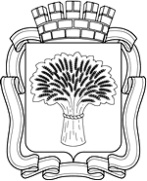 Российская ФедерацияАдминистрация города Канска
Красноярского краяПОСТАНОВЛЕНИЕ Российская ФедерацияАдминистрация города Канска
Красноярского краяПОСТАНОВЛЕНИЕ Российская ФедерацияАдминистрация города Канска
Красноярского краяПОСТАНОВЛЕНИЕ Российская ФедерацияАдминистрация города Канска
Красноярского краяПОСТАНОВЛЕНИЕ 26.12.2017 г.№1242